Agency overviewOur vision is to create thriving environments, communities and economies for the people of New South Wales. We focus on some of the biggest issues facing our state. We deliver sustainable water resource and environment management, secure our energy supply, oversee our planning system, maximise community benefit from government land and property, and create the conditions for a prosperous state. We strive to be a high-performing, world-class public service organisation that celebrates and reflects the full diversity of the community we serve and seeks to embed Aboriginal cultural awareness and knowledge throughout the department.The Water Group leads the NSW Government in providing confidence to communities and stakeholders with the transparent stewardship of water resources, provision of services and reforms that support sustainable and healthy environments, economies and societies across NSW.Primary purpose of the roleLead the advisory of Local Water Utilities on infrastructure and regulatory compliance to support the secure and efficient regional town water and sewerage services, meeting the needs of local communities. The role oversees drought monitoring of regional town water supplies, acts as a Government representative on regional town water issues and provides assistance and strategic advice on associated government funding programs. Key accountabilities Lead a multi-disciplinary team within Water  Group to ensure appropriate outcomes for regional town water services. Lead the monitoring and liaison with Local Water Utilities to ensure compliance with NSW Government regulations, requirements and community expectations Provide strategic and technical advice and support to local water utilities to identify capital works and maintenance needs in communities, to ensure safe, affordable and sustainable water and sewerage services. Review projects in Departmental capital funding programs and provide technical advice to support the assessment process and the implementation of effective water and sewerage infrastructure. Oversee the drought monitoring of regional towns water supplies and provide information to support advice to Government on risks and responses Assist to secure funding from established sources and facilitate timely decisions to support the early re-establishment of failed water supply schemes. Represent the Department on local and regional committees to promote appropriate infrastructure planning and implementation including best practice management of water and sewerage systems Represent the Department at inter-agency meetings and forums to facilitate appropriate policy decisions to ensure safe, efficient, secure and sustainable water and sewerage services in regional NSW. Key challenges Effectively using current knowledge of the extensive range of information, legislation and policy settings affecting regional water and sewerage services in NSW and making recommendations on a range of complex and/or politically sensitive alternatives. Undertaking relationship management with local water utilities and Government agencies and negotiating positions with stakeholders. Maintaining an awareness of recent industry developments and the ability to evaluate the costs/benefits of different solutions being offered.Key relationshipsRole dimensionsDecision makingThe role has autonomy to deliver programs, and to change priorities within approved business plans Ensures all documents, reports, ministerial correspondence, project proposals and submissions are completed within required timeframes and to a high standardRequires a proactive and flexible approach to emerging issues and the management of the needs of various stakeholders including the Minister, local water utilities and other government agencies. Reporting lineDirector Water Utilities Direct reportsUp to 6 direct reportsBudget/ExpenditureTBACapabilities for the roleThe NSW public sector capability framework describes the capabilities (knowledge, skills and abilities) needed to perform a role. There are four main groups of capabilities: personal attributes, relationships, results and business enablers, with a fifth people management group of capabilities for roles with managerial responsibilities. These groups, combined with capabilities drawn from occupation-specific capability sets where relevant, work together to provide an understanding of the capabilities needed for the role.The capabilities are separated into focus capabilities and complementary capabilities. Focus capabilitiesFocus capabilities are the capabilities considered the most important for effective performance of the role. These capabilities will be assessed at recruitment. The focus capabilities for this role are shown below with a brief explanation of what each capability covers and the indicators describing the types of behaviours expected at each level.Complementary capabilitiesComplementary capabilities are also identified from the Capability Framework and relevant occupation-specific capability sets. They are important to identifying performance required for the role and development opportunities. Note: capabilities listed as ‘not essential’ for this role are not relevant for recruitment purposes however may be relevant for future career development.ClusterPlanning, Industry & EnvironmentAgencyDepartment of  Planning, Industry & EnvironmentDivision/Branch/UnitWater/Water UtilitiesLocationDubbo / location negotiableClassification/Grade/BandClerk Grade 12Job FamilyBespoke/Science & Engineering/LeadANZSCO Code139999PCAT Code2119192Date of ApprovalOctober 2018 (updated June 2019; 22 March 2021)Agency Websitewww.dpie.nsw.gov.auWho       WhyInternalExecutive Director and DirectorAdvising on project management processes to initiatives and funding programsProviding advice on issues management and responsesWater Utilities Management teamCollaborating closely on strategy development, project development, business planning, submission of briefs and advice, and management of significant projects and/or issuesRegional Water and Sewerage Officers(inspectors)Consider emerging operational issues and assess technical and strategic solutions, escalate issues where appropriate.TeamGuide, support, coach and mentorShare and transfer specialist knowledge, expertise and skills with colleagues ExternalIndustry and community stakeholders Maintain strategic working relationships on water regulation matters. Contribute to Industry working groups. Provide reporting information. Industry peak bodies Identify future industry funding opportunities Industry and community stakeholders Maintain strategic working relationships on water regulation matters. Contribute to Industry working groups. Provide reporting information.State, Commonwealth and Local Government agencies and stakeholder groups Develop and maintain effective working relationships and open channels of communication to facilitate liaison, consultation, engagement and/or participation initiatives. Represent town water needs on working groups and advisory committees to assist the work of the Director Water Utilities, DOI Water and Crown Lands and Water. FOCUS CAPABILITIESFOCUS CAPABILITIESFOCUS CAPABILITIESFOCUS CAPABILITIESFOCUS CAPABILITIESCapability group/setsCapability nameBehavioural indicatorsLevel 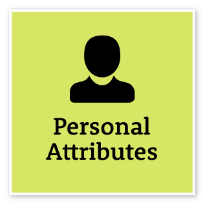 Display Resilience and CourageBe open and honest, prepared to express your views, and willing to accept and commit to changeDisplay Resilience and CourageBe open and honest, prepared to express your views, and willing to accept and commit to changeRemain composed and calm and act constructively in highly pressured and unpredictable environmentsGive frank, honest advice in response to strong contrary viewsAccept criticism of own ideas and respond in a thoughtful and considered wayWelcome new challenges and persist in raising and working through novel and difficult issuesDevelop effective strategies and show decisiveness in dealing with emotionally charged situations and difficult or controversial issuesAdvancedAct with IntegrityBe ethical and professional, and uphold and promote the public sector valuesAct with IntegrityBe ethical and professional, and uphold and promote the public sector valuesRepresent the organisation in an honest, ethical and professional way and encourage others to do soAct professionally and support a culture of integrityIdentify and explain ethical issues and set an example for others to followEnsure that others are aware of and understand the legislation and policy framework within which they operateAct to prevent and report misconduct and illegal and inappropriate behaviourAdeptManage SelfShow drive and motivation, an ability to self-reflect and a commitment to learningManage SelfShow drive and motivation, an ability to self-reflect and a commitment to learningKeep up to date with relevant contemporary knowledge and practicesLook for and take advantage of opportunities to learn new skills and develop strengthsShow commitment to achieving challenging goalsExamine and reflect on own performanceSeek and respond positively to constructive feedback and guidanceDemonstrate and maintain a high level of personal motivationAdept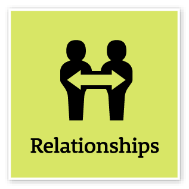 Commit to Customer ServiceProvide customer-focused services in line with public sector and organisational objectivesCommit to Customer ServiceProvide customer-focused services in line with public sector and organisational objectivesPromote a customer-focused culture in the organisation and consider new ways of working to improve customer experienceEnsure systems are in place to capture customer service insights to improve servicesInitiate and develop partnerships with customers to define and evaluate service performance outcomesPromote and manage alliances within the organisation and across the public, private and community sectorsLiaise with senior stakeholders on key issues and provide expert and influential adviceIdentify and incorporate the interests and needs of customers in business process design and encourage new ideas and innovative approachesEnsure that the organisation’s systems, processes, policies and programs respond to customer needsAdvanced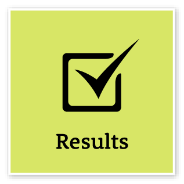 Demonstrate AccountabilityBe proactive and responsible for own actions, and adhere to legislation, policy and guidelinesDemonstrate AccountabilityBe proactive and responsible for own actions, and adhere to legislation, policy and guidelinesAssess work outcomes and identify and share learnings to inform future actionsEnsure that own actions and those of others are focused on achieving organisational outcomesExercise delegations responsiblyUnderstand and apply high standards of financial probity with public monies and other resourcesIdentify and implement safe work practices, taking a systematic risk management approach to ensure own and others’ health and safetyConduct and report on quality control auditsIdentify risks to successfully achieving goals, and take appropriate steps to mitigate those risksAdept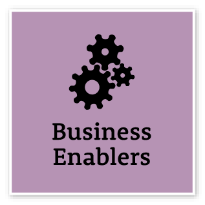 FinanceUnderstand and apply financial processes to achieve value for money and minimise financial riskFinanceUnderstand and apply financial processes to achieve value for money and minimise financial riskUnderstand core financial terminology, policies and processes, and display knowledge of relevant recurrent and capital financial measuresUnderstand the impacts of funding allocations on business planning and budgetsIdentify discrepancies or variances in financial and budget reports, and take corrective actionKnow when to seek specialist advice and support and establish the relevant relationshipsMake decisions and prepare business cases, paying due regard to financial considerationsAdeptProject ManagementUnderstand and apply effective planning, coordination and control methodsProject ManagementUnderstand and apply effective planning, coordination and control methodsPrepare and review project scope and business cases for projects with multiple interdependenciesAccess key subject-matter experts’ knowledge to inform project plans and directionsDesign and implement effective stakeholder engagement and communications strategies for all project stagesMonitor project completion and implement effective and rigorous project evaluation methodologies to inform future planningDevelop effective strategies to remedy variances from project plans and minimise impactManage transitions between project stages and ensure that changes are consistent with organisational goalsParticipate in governance processes such as project steering groupsAdvanced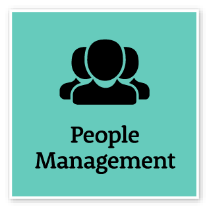 Manage and Develop PeopleEngage and motivate staff, and develop capability and potential in othersManage and Develop PeopleEngage and motivate staff, and develop capability and potential in othersDefine and clearly communicate roles, responsibilities and performance standards to achieve team outcomesAdjust performance development processes to meet the diverse abilities and needs of individuals and teamsDevelop work plans that consider capability, strengths and opportunities for developmentBe aware of the influences of bias when managing team membersSeek feedback on own management capabilities and develop strategies to address any gapsAddress and resolve team and individual performance issues, including unsatisfactory performance, in a timely and effective wayMonitor and report on team performance in line with established performance development frameworksAdeptCOMPLEMENTARY CAPABILITIESCOMPLEMENTARY CAPABILITIESCOMPLEMENTARY CAPABILITIESCOMPLEMENTARY CAPABILITIESCOMPLEMENTARY CAPABILITIESCapability group/setsCapability nameDescriptionLevel Value Diversity and InclusionValue Diversity and InclusionDemonstrate inclusive behaviour and show respect for diverse backgrounds, experiences and perspectivesAdeptCommunicate EffectivelyCommunicate EffectivelyCommunicate clearly, actively listen to others, and respond with understanding and respectAdvancedWork CollaborativelyWork CollaborativelyCollaborate with others and value their contributionAdvancedInfluence and NegotiateInfluence and NegotiateGain consensus and commitment from others, and resolve issues and conflictsAdeptDeliver ResultsDeliver ResultsAchieve results through the efficient use of resources and a commitment to quality outcomesAdeptPlan and PrioritisePlan and PrioritisePlan to achieve priority outcomes and respond flexibly to changing circumstancesIntermediateThink and Solve ProblemsThink and Solve ProblemsThink, analyse and consider the broader context to develop practical solutionsAdvancedTechnologyTechnologyUnderstand and use available technologies to maximise efficiencies and effectivenessAdeptProcurement and Contract ManagementProcurement and Contract ManagementUnderstand and apply procurement processes to ensure effective purchasing and contract performanceAdeptInspire Direction and PurposeInspire Direction and PurposeCommunicate goals, priorities and vision, and recognise achievementsAdeptOptimise Business OutcomesOptimise Business OutcomesManage people and resources effectively to achieve public valueAdeptManage Reform and ChangeManage Reform and ChangeSupport, promote and champion change, and assist others to engage with changeIntermediate